Mission, Goals & Objectives Department of Education (DOE) :The Mission of GEAR UP is to significantly increase the number of low income students who are prepared to enter and succeed in postsecondary education.1.	 DOE Program GoalIncrease the academic performance and preparation for postsecondary education for GEAR UP students.NAU/Arizona GEAR UP Objectives70% of GEAR UP students will complete pre-algebra by 8th grade, algebra I by 9th grade, and 2 math courses beyond algebra I by 12th grade, with a grade of C or higher.85% of GEAR UP students complete EXPLORE, Aspire and ACT, and the percentage demonstrating academic preparedness for college by meeting EPAS (Educational Planning & Assessment System) College Readiness Benchmarks increases gradually to Baseline + 5% on the ACT in 12th grade.2.	 DOE Program GoalIncrease the rate of high school graduation and participation in postsecondary education of GEAR UP studentsNAU/Arizona GEAR UP ObjectivesSignificantly more GEAR UP students graduate from high school on time than students from a carefully matched control group (Non-GEAR IP students in the class of 2018).By their 9th grade year, 85% of GEAR UP students will be able to identify the academic requirements for college. Significantly more GEAR UP students will be enrolled in postsecondary education by the fall semester following their graduation from high school than students in a carefully matched control group (Non-GEAR UP students in the class of 2018).Significantly more GEAR UP students will be on track for graduating from college by completing their freshman year in good academic standing as defined by their institution, than students in a carefully matched control group (Non-GEAR UP students in the class of 2018).Significantly more GEAR UP students will be placed into college level English and math without need for remedial courses than students in a matched comparison group (Non-GEAR UP students in the class of 2018)..3.	 DOE Program GoalIncrease GEAR UP students’ and their families’ knowledge of postsecondary education options, preparation and financingNAU/Arizona GEAR UP ObjectivesBy the end of 11th grade, 85% of GEAR UP students respond correctly to questions on the student survey about financial aid and the costs/benefits of postsecondary education.By the end of their students’ 12th grade year, 80% of GEAR UP parents will have completed at least one activity to help them assist their students in their academic preparation for college.By 11th grade, 75% of GEAR UP students respond on the student survey that they expect to attend college.By the end of students’ 11th grade year, 70% of GEAR UP parents respond correctly to questions on the parent survey about financial aid and the costs/benefits of postsecondary education.By the end of GEAR UP students’12th grade year, baseline plus 10% of GEAR UP students will have completed the FAFSA.NAU/Arizona GEAR UP Program Goal for Middle Grade Initiative (MGI)To increase students’ academic readiness for postsecondary education through data-based curriculum and instruction improvements that are sustainableMGI OutcomesThe percentage of students scoring the proficient and highly proficient range will increase each year of the program.NAU/Arizona GEAR UP Program Goal for Middle Grade Initiative (MGI)To create a sustainable school-wide culture that fosters all students’ preparation and motivation for a full range of postsecondary optionsMGI Outcomes2.1	The number of CCR trained professionals at each site will increase each year of the program2.2	School professionals who are CCR trained through the CAP course will report increased confidence in their ability to implement CCR strategies.2.3	Each year of the program, school professionals will report an increased sense of a sustainable CCR culture in their school as measured by the CCR Rubric.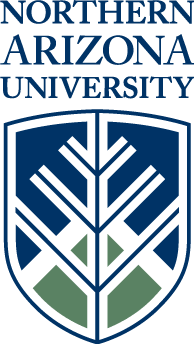 NAU/ARIZONA GEAR UP – 2012-2019Gaining Early Awareness and Readiness for Undergraduate Programs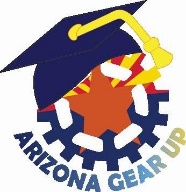 